＜ＪＡバンク中央アカデミー＞全国研修のご案内（No.1190、№1600）資産形成ＳＰフォーラム県域講師育成研修Ａ・Ｂ～ ＪＡでフォーラム講師として登壇できるスキルを習得する講座 ～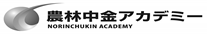 研修のねらい（こんな時）農林中央金庫が提供する「資産形成サポートプログラム」（以下、「ＳＰ」という。）のフォーラム全般の内容、進め方、伝え方等を理解し、ＪＡでフォーラム講師として登壇できるスキルの習得を目指すものです。想定する受講対象者ＳＰ導入済みのＪＡにおいて、プログラム終了後の継続期（横展開期）に新たなライフプランコンサルタントを育成する際のフォーラム講師の役割を担う、または担う予定のある職員（管理職含む）県域のいずれかのＪＡで実施したＳＰのフォーラムに出席したことがある職員（管理職含む）考え方（研修の骨格）ＳＰで実施するフォーラムの内容について、受講者としてではなく、自らが講師　として講義するための手法を学ぶ研修です。また、知識だけではなく、ＪＡバンクとしての目線を合わせ、ＳＰフォーラム講師としての教え方・論法・トーク術を中心に学ぶことを目的とします。研修講師紹介研修プログラム（予定）　　※研修の順番は前後する可能性があります。○ 募集人員　　　 定員　３６名※　応募人数が大幅に定員を上回った場合は、受講をお断り・調整する場合がありますので、予めご承知おきください。※　正式なご案内は、事務の都合上、3週間前頃の送付となります。参加費用（予定）（消費税込）受講端末等について基本的には農林中央金庫が配付したiPad端末から受講してください。農林中央金庫から配付されたiPad端末に空きがない場合や所属団体に端末が配付されていない場合は、インターネットに接続できる自組織等の通信環境と端末(パソコン、タブレット等)により、研修を受講することも可能です。通信環境の良い場所で受講してください。通信速度は以下のサイトで測定できます。 (参考)　USENのスピードテストサイト⇒https://speedtest.gate02.ne.jp/　　　上記サイトの判定結果のうち「Web会議」が「快適」だと比較的安定します。農林中央金庫が配布したiPadでは、上記サイトにアクセスできません。ドコモ回線（4G）を利用しているスマホ等を利用して測定してください。受講端末のご調整が困難な方につきましては、弊社から受講セット（タブレット＋モバイルルーター）を有償でご案内することも可能です。個別のご案内となりますので、必要な方は弊社照会先にご連絡のうえ、貸与条件等をご確認ください。申込みの方法４月３０日（金）までに以下の方法でお申込みください。その他留意事項受講決定通知は、従来、郵送していましたが、今後はメールで送付させていただきます。以上ＦＰアソシエイツ＆コンサルティング株式会社代表　神戸　孝　（かんべ　たかし）金融庁金融審議会専門委員、同「家計の安定的な資産形成に関する有識者会議」委員として、フィデューシャリー・デューティー導入に直接関与。また、独立系ＦＰとして自ら個人・法人等のコンサルティング、各種講演会講師、全国の独立系ＦＰ支援も展開。フィデューシャリー・デューティーや預かり資産関連では第一人者。（日本ＦＰ協会理事、金融庁　金融経済教育懇談会委員、同　金融経済教育研究会メンバー、同　金融審議会専門委員、同　「家計の安定的な資産形成に関する有識者会議」委員、金融広報中央委員会　金融経済教育推進会議委員などを歴任。）ＦＰアソシエイツ＆コンサルティング株式会社講師　　阿部 重利（あべ しげとし）ＦＰアソシエイツ＆コンサルティング株式会社所属講師、ファイナンシャルプランナー（CFP、FP技能士一級）、金融知力インストラクター、DCアドバイザー、プロフェッショナルビジネスコーチ。20年の金融機関勤務における実務経験を生かし、組織向けには金融実務面やフィデューシャリー・デューティー、預かり資産関連をはじめ、モチベーションアップや管理職向け研修、リーダーシップ関連などの研修を数多く手がけ、その他一般向けの講演会など、全国各地で年約200本以上の講演会や組織向け研修を精力的にこなしている。その語り口と説得力は各方面から好評を得ており、これまで講演や研修を受けた人々に多大なる影響力を及ぼしている。（ヒューマネコンサルティング株式会社代表取締役、特定非営利活動法人 わぁくらいふさぽーたー理事長、金融知力普及協会員、DC協会（確定拠出型年金教育・普及協会）員等も兼任。）セッション名内容講師【１日目】　【１日目】　【１日目】　【１日目】　13:0013:3017:00 接続開始13:0013:3017:00＜開講＞○ＦＤおよび金融庁目線の資産運用の必要性〇各フォーラムでのポイント・解説（17:00終了）（ＬＰＣフォーラム・支店長フォーラム・管理職フォーラム・担当者フォーラム・インストラクターフォーラム）・神戸講師・阿部講師【２日目】【２日目】【２日目】【２日目】9:009:3012:0013:0015:3015:40 接続開始9:009:3012:0013:0015:3015:40〇各フォーラムでのポイント・解説（つづき）・阿部講師9:009:3012:0013:0015:3015:40〇各フォーラムでのポイント・解説（つづき）・阿部講師9:009:3012:0013:0015:3015:40アンケート解散金額備考受講料３７，４００円教材費を含みます。宿泊代－食事代－合計３７，４００円お申込み申込方法信農連・１ＪＡ県ＪＡ「研修申込・履歴管理システム」によりお申込みください。農林中金本支店・営業所N-Styleにより農林中金系統人材開発部へお申込みください。